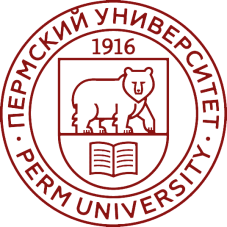 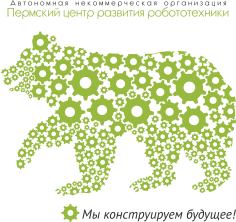 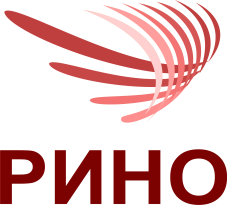 Пермский государственный национальный исследовательский университетРегиональный институт непрерывного образованияПедагогический факультетПермский центр развития робототехникиприглашают Вас принять участие в практико-ориентированной программе курсов повышения квалификации «Потенциал образовательной робототехники в контексте реализации ФГОС» (на базе конструкторов Lego)Цель: овладение основами образовательной робототехники, формирование навыков проектирования, конструирования и программирования роботов, освоение методик преподавания робототехники на базе Lego Mindstorms EV3 и Lego WeDo. Сроки проведения: 28 марта – 01 апреля 2016 г.Форма обучения: очная.Категория слушателей: воспитатели детских садов/школ раннего развития, учителя общеобразовательных школ, педагоги дополнительного образования.Количество часов: 40.Стоимость обучения: 6000 руб. Выдаваемый документ: удостоверение о повышении квалификации установленного образца (40 ч.).Место проведения: г. Пермь, Пермский государственный национальный исследовательский университет (ПГНИУ), ул. Генкеля, д. 5а; АНО «Пермский центр развития робототехники», Комсомольский проспект, 42.Аннотация курсов: программа повышения квалификации является проектно- и практико- ориентированной. Курсовая подготовка включает знакомство с основами робототехники, образовательными платформами, соревнованиями по робототехнике. Основное внимание уделяется методикам преподавания на базе робототехнических платформ Lego Mindstorms EV3 и Lego WeDo (по выбору). Рассматриваются вопросы формирования навыков проектирования, конструирования и программирования роботов. По итогам курсов участники примут участие в учебных соревнованиях. 5 причин успеть на наши курсы:Старейший университет Урала с сильной научной школойЛучшие тренеры по образовательной робототехникеУместная стоимостьОчный практико-ориентированный формат прохождения обученияВозможность выполнения групповых проектов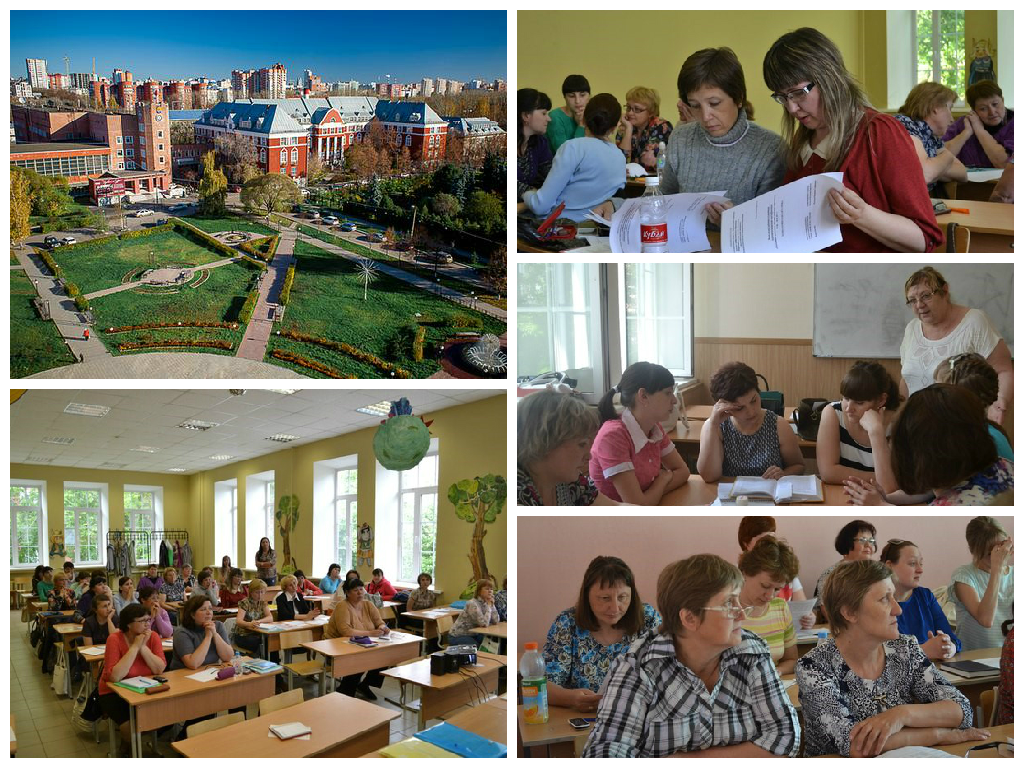 Контакты:8-904-848-93-87 – ГАГАРИНА Динара Амировна (руководитель курсов).8-964-197-42-44 – КОРМИЛИН Даниил Алексеевич (куратор курсов).Педагогический факультет РИНО ПГНИУ, ул. Генкеля, 5а (кор.3.каб. 616),(342) 2-396-680Приложение № 1. Форма заявки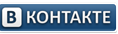 http://vk.com/public57210033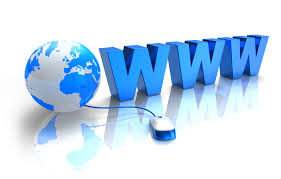 http://pedagogi.psu.ru/Тема курсовФИОГород, районМесто работы (полное наименование организации)ДолжностьОбразованиеКонтактный телефон (рабочий, сотовый), адрес электронной почтыОплата обучения (наличный/безналичный расчет)